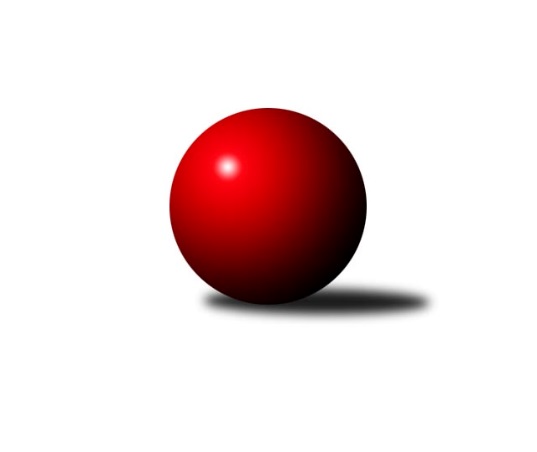 Č.2Ročník 2019/2020	5.6.2024 Divize jih 2019/2020Statistika 2. kolaTabulka družstev:		družstvo	záp	výh	rem	proh	skore	sety	průměr	body	plné	dorážka	chyby	1.	Sokol Častrov	2	2	0	0	14.0 : 2.0 	(30.5 : 17.5)	2923	4	1972	951	36.5	2.	TJ Nové Město n.M.	2	2	0	0	13.0 : 3.0 	(30.5 : 17.5)	2955	4	2010	945	33	3.	TJ Spartak Pelhřimov	2	2	0	0	12.5 : 3.5 	(30.5 : 17.5)	3204	4	2182	1022	34.5	4.	TJ Tatran Lomnice nad Lužnicí	1	1	0	0	7.0 : 1.0 	(14.0 : 10.0)	2622	2	1794	828	29	5.	TJ Sokol Soběnov	1	1	0	0	6.0 : 2.0 	(12.0 : 12.0)	3192	2	2186	1006	30	6.	KK PSJ Jihlava B	2	1	0	1	7.0 : 9.0 	(21.5 : 26.5)	2830	2	1916	914	33.5	7.	TJ Sokol Chotoviny	1	0	0	1	3.0 : 5.0 	(11.5 : 12.5)	3073	0	2104	969	51	8.	TJ Jiskra Nová Bystřice	1	0	0	1	1.0 : 7.0 	(8.5 : 15.5)	3178	0	2135	1043	33	9.	KK Lokomotiva Tábor	1	0	0	1	1.0 : 7.0 	(8.5 : 15.5)	3129	0	2173	956	49	10.	TJ Slovan Jindřichův Hradec	1	0	0	1	1.0 : 7.0 	(6.5 : 17.5)	2925	0	2009	916	80	11.	TJ Nová Včelnice	2	0	0	2	3.5 : 12.5 	(21.0 : 27.0)	2865	0	1958	907	36.5	12.	TJ Blatná	2	0	0	2	3.0 : 13.0 	(21.0 : 27.0)	2844	0	1953	891	36Tabulka doma:		družstvo	záp	výh	rem	proh	skore	sety	průměr	body	maximum	minimum	1.	TJ Spartak Pelhřimov	2	2	0	0	12.5 : 3.5 	(30.5 : 17.5)	3204	4	3216	3192	2.	Sokol Častrov	1	1	0	0	7.0 : 1.0 	(15.0 : 9.0)	2660	2	2660	2660	3.	TJ Nové Město n.M.	1	1	0	0	6.0 : 2.0 	(15.0 : 9.0)	2673	2	2673	2673	4.	KK PSJ Jihlava B	1	1	0	0	5.0 : 3.0 	(12.5 : 11.5)	3136	2	3136	3136	5.	TJ Slovan Jindřichův Hradec	0	0	0	0	0.0 : 0.0 	(0.0 : 0.0)	0	0	0	0	6.	TJ Tatran Lomnice nad Lužnicí	0	0	0	0	0.0 : 0.0 	(0.0 : 0.0)	0	0	0	0	7.	TJ Sokol Chotoviny	0	0	0	0	0.0 : 0.0 	(0.0 : 0.0)	0	0	0	0	8.	TJ Sokol Soběnov	0	0	0	0	0.0 : 0.0 	(0.0 : 0.0)	0	0	0	0	9.	TJ Blatná	1	0	0	1	2.0 : 6.0 	(12.0 : 12.0)	3170	0	3170	3170	10.	TJ Nová Včelnice	1	0	0	1	1.0 : 7.0 	(10.0 : 14.0)	2589	0	2589	2589	11.	TJ Jiskra Nová Bystřice	1	0	0	1	1.0 : 7.0 	(8.5 : 15.5)	3178	0	3178	3178	12.	KK Lokomotiva Tábor	1	0	0	1	1.0 : 7.0 	(8.5 : 15.5)	3129	0	3129	3129Tabulka venku:		družstvo	záp	výh	rem	proh	skore	sety	průměr	body	maximum	minimum	1.	TJ Nové Město n.M.	1	1	0	0	7.0 : 1.0 	(15.5 : 8.5)	3236	2	3236	3236	2.	Sokol Častrov	1	1	0	0	7.0 : 1.0 	(15.5 : 8.5)	3185	2	3185	3185	3.	TJ Tatran Lomnice nad Lužnicí	1	1	0	0	7.0 : 1.0 	(14.0 : 10.0)	2622	2	2622	2622	4.	TJ Sokol Soběnov	1	1	0	0	6.0 : 2.0 	(12.0 : 12.0)	3192	2	3192	3192	5.	KK Lokomotiva Tábor	0	0	0	0	0.0 : 0.0 	(0.0 : 0.0)	0	0	0	0	6.	TJ Spartak Pelhřimov	0	0	0	0	0.0 : 0.0 	(0.0 : 0.0)	0	0	0	0	7.	TJ Jiskra Nová Bystřice	0	0	0	0	0.0 : 0.0 	(0.0 : 0.0)	0	0	0	0	8.	TJ Sokol Chotoviny	1	0	0	1	3.0 : 5.0 	(11.5 : 12.5)	3073	0	3073	3073	9.	TJ Nová Včelnice	1	0	0	1	2.5 : 5.5 	(11.0 : 13.0)	3141	0	3141	3141	10.	KK PSJ Jihlava B	1	0	0	1	2.0 : 6.0 	(9.0 : 15.0)	2523	0	2523	2523	11.	TJ Blatná	1	0	0	1	1.0 : 7.0 	(9.0 : 15.0)	2517	0	2517	2517	12.	TJ Slovan Jindřichův Hradec	1	0	0	1	1.0 : 7.0 	(6.5 : 17.5)	2925	0	2925	2925Tabulka podzimní části:		družstvo	záp	výh	rem	proh	skore	sety	průměr	body	doma	venku	1.	Sokol Častrov	2	2	0	0	14.0 : 2.0 	(30.5 : 17.5)	2923	4 	1 	0 	0 	1 	0 	0	2.	TJ Nové Město n.M.	2	2	0	0	13.0 : 3.0 	(30.5 : 17.5)	2955	4 	1 	0 	0 	1 	0 	0	3.	TJ Spartak Pelhřimov	2	2	0	0	12.5 : 3.5 	(30.5 : 17.5)	3204	4 	2 	0 	0 	0 	0 	0	4.	TJ Tatran Lomnice nad Lužnicí	1	1	0	0	7.0 : 1.0 	(14.0 : 10.0)	2622	2 	0 	0 	0 	1 	0 	0	5.	TJ Sokol Soběnov	1	1	0	0	6.0 : 2.0 	(12.0 : 12.0)	3192	2 	0 	0 	0 	1 	0 	0	6.	KK PSJ Jihlava B	2	1	0	1	7.0 : 9.0 	(21.5 : 26.5)	2830	2 	1 	0 	0 	0 	0 	1	7.	TJ Sokol Chotoviny	1	0	0	1	3.0 : 5.0 	(11.5 : 12.5)	3073	0 	0 	0 	0 	0 	0 	1	8.	TJ Jiskra Nová Bystřice	1	0	0	1	1.0 : 7.0 	(8.5 : 15.5)	3178	0 	0 	0 	1 	0 	0 	0	9.	KK Lokomotiva Tábor	1	0	0	1	1.0 : 7.0 	(8.5 : 15.5)	3129	0 	0 	0 	1 	0 	0 	0	10.	TJ Slovan Jindřichův Hradec	1	0	0	1	1.0 : 7.0 	(6.5 : 17.5)	2925	0 	0 	0 	0 	0 	0 	1	11.	TJ Nová Včelnice	2	0	0	2	3.5 : 12.5 	(21.0 : 27.0)	2865	0 	0 	0 	1 	0 	0 	1	12.	TJ Blatná	2	0	0	2	3.0 : 13.0 	(21.0 : 27.0)	2844	0 	0 	0 	1 	0 	0 	1Tabulka jarní části:		družstvo	záp	výh	rem	proh	skore	sety	průměr	body	doma	venku	1.	TJ Slovan Jindřichův Hradec	0	0	0	0	0.0 : 0.0 	(0.0 : 0.0)	0	0 	0 	0 	0 	0 	0 	0 	2.	TJ Sokol Chotoviny	0	0	0	0	0.0 : 0.0 	(0.0 : 0.0)	0	0 	0 	0 	0 	0 	0 	0 	3.	TJ Nová Včelnice	0	0	0	0	0.0 : 0.0 	(0.0 : 0.0)	0	0 	0 	0 	0 	0 	0 	0 	4.	TJ Tatran Lomnice nad Lužnicí	0	0	0	0	0.0 : 0.0 	(0.0 : 0.0)	0	0 	0 	0 	0 	0 	0 	0 	5.	Sokol Častrov	0	0	0	0	0.0 : 0.0 	(0.0 : 0.0)	0	0 	0 	0 	0 	0 	0 	0 	6.	KK Lokomotiva Tábor	0	0	0	0	0.0 : 0.0 	(0.0 : 0.0)	0	0 	0 	0 	0 	0 	0 	0 	7.	TJ Sokol Soběnov	0	0	0	0	0.0 : 0.0 	(0.0 : 0.0)	0	0 	0 	0 	0 	0 	0 	0 	8.	TJ Nové Město n.M.	0	0	0	0	0.0 : 0.0 	(0.0 : 0.0)	0	0 	0 	0 	0 	0 	0 	0 	9.	TJ Jiskra Nová Bystřice	0	0	0	0	0.0 : 0.0 	(0.0 : 0.0)	0	0 	0 	0 	0 	0 	0 	0 	10.	TJ Blatná	0	0	0	0	0.0 : 0.0 	(0.0 : 0.0)	0	0 	0 	0 	0 	0 	0 	0 	11.	KK PSJ Jihlava B	0	0	0	0	0.0 : 0.0 	(0.0 : 0.0)	0	0 	0 	0 	0 	0 	0 	0 	12.	TJ Spartak Pelhřimov	0	0	0	0	0.0 : 0.0 	(0.0 : 0.0)	0	0 	0 	0 	0 	0 	0 	0 Zisk bodů pro družstvo:		jméno hráče	družstvo	body	zápasy	v %	dílčí body	sety	v %	1.	Petr Hlisnikovský 	TJ Nové Město n.M. 	2	/	2	(100%)	7	/	8	(88%)	2.	Michal Votruba 	Sokol Častrov  	2	/	2	(100%)	7	/	8	(88%)	3.	Lucie Smrčková 	TJ Spartak Pelhřimov 	2	/	2	(100%)	7	/	8	(88%)	4.	Karel Hlisnikovský 	TJ Nové Město n.M. 	2	/	2	(100%)	7	/	8	(88%)	5.	Miroslav Němec 	Sokol Častrov  	2	/	2	(100%)	6	/	8	(75%)	6.	Pavel Domin 	TJ Nová Včelnice  	2	/	2	(100%)	6	/	8	(75%)	7.	Miroslav Pleskal 	KK PSJ Jihlava B 	2	/	2	(100%)	6	/	8	(75%)	8.	Petr Němec 	Sokol Častrov  	2	/	2	(100%)	5.5	/	8	(69%)	9.	Lukáš Čekal 	Sokol Častrov  	2	/	2	(100%)	5	/	8	(63%)	10.	Jaroslav Kolář 	Sokol Častrov  	2	/	2	(100%)	5	/	8	(63%)	11.	Lukáš Pitrák 	TJ Spartak Pelhřimov 	1.5	/	2	(75%)	5	/	8	(63%)	12.	Marek Baštýř 	TJ Tatran Lomnice nad Lužnicí  	1	/	1	(100%)	4	/	4	(100%)	13.	Jan Vintr 	TJ Spartak Pelhřimov 	1	/	1	(100%)	4	/	4	(100%)	14.	Libor Hrstka 	TJ Sokol Chotoviny  	1	/	1	(100%)	4	/	4	(100%)	15.	Jakub Čopák 	KK PSJ Jihlava B 	1	/	1	(100%)	3.5	/	4	(88%)	16.	Jiří Doktor 	TJ Tatran Lomnice nad Lužnicí  	1	/	1	(100%)	3	/	4	(75%)	17.	Ota Schindler 	TJ Spartak Pelhřimov 	1	/	1	(100%)	3	/	4	(75%)	18.	Milan Šedivý st.	TJ Sokol Soběnov  	1	/	1	(100%)	3	/	4	(75%)	19.	Jan Cukr 	TJ Slovan Jindřichův Hradec  	1	/	1	(100%)	3	/	4	(75%)	20.	Zdeněk Doktor 	TJ Tatran Lomnice nad Lužnicí  	1	/	1	(100%)	3	/	4	(75%)	21.	Karel Slimáček 	KK PSJ Jihlava B 	1	/	1	(100%)	3	/	4	(75%)	22.	Tereza Buďová 	TJ Nové Město n.M. 	1	/	1	(100%)	3	/	4	(75%)	23.	Zdeněk Topinka 	TJ Nové Město n.M. 	1	/	1	(100%)	3	/	4	(75%)	24.	Petr Klimek 	KK Lokomotiva Tábor 	1	/	1	(100%)	3	/	4	(75%)	25.	Martin Vrecko 	TJ Jiskra Nová Bystřice 	1	/	1	(100%)	3	/	4	(75%)	26.	Zbyněk Hein 	TJ Sokol Chotoviny  	1	/	1	(100%)	2.5	/	4	(63%)	27.	Pavel Škoda 	TJ Nové Město n.M. 	1	/	1	(100%)	2.5	/	4	(63%)	28.	Libor Linhart 	TJ Spartak Pelhřimov 	1	/	1	(100%)	2	/	4	(50%)	29.	Jaroslava Kulhanová 	TJ Sokol Soběnov  	1	/	1	(100%)	2	/	4	(50%)	30.	Rudolf Pouzar 	TJ Tatran Lomnice nad Lužnicí  	1	/	1	(100%)	2	/	4	(50%)	31.	Roman Grznárik 	TJ Sokol Soběnov  	1	/	1	(100%)	2	/	4	(50%)	32.	Kamil Šedivý 	TJ Sokol Soběnov  	1	/	1	(100%)	2	/	4	(50%)	33.	Jan Nosek 	TJ Tatran Lomnice nad Lužnicí  	1	/	1	(100%)	2	/	4	(50%)	34.	Jan Bartoň 	TJ Sokol Chotoviny  	1	/	1	(100%)	2	/	4	(50%)	35.	Lukáš Pavel 	TJ Blatná 	1	/	2	(50%)	5	/	8	(63%)	36.	Martin Tyšer 	TJ Nová Včelnice  	1	/	2	(50%)	5	/	8	(63%)	37.	Tomáš Rysl 	TJ Spartak Pelhřimov 	1	/	2	(50%)	4.5	/	8	(56%)	38.	Josef Mikeš 	TJ Blatná 	1	/	2	(50%)	4	/	8	(50%)	39.	Jan Janů 	TJ Spartak Pelhřimov 	1	/	2	(50%)	4	/	8	(50%)	40.	Pavel Sáblík 	TJ Nové Město n.M. 	1	/	2	(50%)	4	/	8	(50%)	41.	Michal Miko 	TJ Nové Město n.M. 	1	/	2	(50%)	3.5	/	8	(44%)	42.	Jiří Vokurka 	TJ Blatná 	1	/	2	(50%)	3	/	8	(38%)	43.	Jiří Macko 	KK PSJ Jihlava B 	1	/	2	(50%)	3	/	8	(38%)	44.	Jiří Slovák 	TJ Nová Včelnice  	0.5	/	1	(50%)	2	/	4	(50%)	45.	Vítek Kobliha 	TJ Blatná 	0	/	1	(0%)	2	/	4	(50%)	46.	Jiří Vaňata 	TJ Blatná 	0	/	1	(0%)	2	/	4	(50%)	47.	Jaroslav Prommer 	TJ Sokol Soběnov  	0	/	1	(0%)	2	/	4	(50%)	48.	Libor Slezák 	TJ Blatná 	0	/	1	(0%)	2	/	4	(50%)	49.	Martin Dolák 	KK PSJ Jihlava B 	0	/	1	(0%)	1.5	/	4	(38%)	50.	Petra Hodoušková 	KK Lokomotiva Tábor 	0	/	1	(0%)	1.5	/	4	(38%)	51.	Jiří Kačo 	TJ Slovan Jindřichův Hradec  	0	/	1	(0%)	1.5	/	4	(38%)	52.	Iva Molová 	TJ Jiskra Nová Bystřice 	0	/	1	(0%)	1.5	/	4	(38%)	53.	Martin Marek 	Sokol Častrov  	0	/	1	(0%)	1	/	4	(25%)	54.	Martin Čopák 	KK PSJ Jihlava B 	0	/	1	(0%)	1	/	4	(25%)	55.	Josef Směták 	TJ Spartak Pelhřimov 	0	/	1	(0%)	1	/	4	(25%)	56.	Karel Koubek 	TJ Blatná 	0	/	1	(0%)	1	/	4	(25%)	57.	Pavel Picka 	TJ Slovan Jindřichův Hradec  	0	/	1	(0%)	1	/	4	(25%)	58.	Jaroslav Opl 	TJ Slovan Jindřichův Hradec  	0	/	1	(0%)	1	/	4	(25%)	59.	Martin Filakovský 	TJ Jiskra Nová Bystřice 	0	/	1	(0%)	1	/	4	(25%)	60.	Ondřej Novák 	KK Lokomotiva Tábor 	0	/	1	(0%)	1	/	4	(25%)	61.	Zdeněk Zeman 	KK Lokomotiva Tábor 	0	/	1	(0%)	1	/	4	(25%)	62.	Stanislav Kníže 	TJ Blatná 	0	/	1	(0%)	1	/	4	(25%)	63.	Pavel Kořínek 	KK Lokomotiva Tábor 	0	/	1	(0%)	1	/	4	(25%)	64.	Marcel Pouznar 	KK Lokomotiva Tábor 	0	/	1	(0%)	1	/	4	(25%)	65.	Miroslav Vacko 	TJ Sokol Chotoviny  	0	/	1	(0%)	1	/	4	(25%)	66.	Luboš Bervida 	TJ Sokol Chotoviny  	0	/	1	(0%)	1	/	4	(25%)	67.	Bohuslav Šedivý 	TJ Sokol Soběnov  	0	/	1	(0%)	1	/	4	(25%)	68.	Jan Baudyš 	TJ Jiskra Nová Bystřice 	0	/	1	(0%)	1	/	4	(25%)	69.	Jiří Havlíček 	Sokol Častrov  	0	/	1	(0%)	1	/	4	(25%)	70.	Marek Chvátal 	TJ Jiskra Nová Bystřice 	0	/	1	(0%)	1	/	4	(25%)	71.	Kamil Pivko 	TJ Nová Včelnice  	0	/	1	(0%)	1	/	4	(25%)	72.	Martin Pýcha 	TJ Jiskra Nová Bystřice 	0	/	1	(0%)	1	/	4	(25%)	73.	Jiří Loučka 	TJ Nové Město n.M. 	0	/	1	(0%)	0.5	/	4	(13%)	74.	Josef Holický 	TJ Slovan Jindřichův Hradec  	0	/	1	(0%)	0	/	4	(0%)	75.	Vladimír Štipl 	TJ Slovan Jindřichův Hradec  	0	/	1	(0%)	0	/	4	(0%)	76.	Zdeněk Doktor 	TJ Tatran Lomnice nad Lužnicí  	0	/	1	(0%)	0	/	4	(0%)	77.	Zdeněk Švehlík 	KK PSJ Jihlava B 	0	/	2	(0%)	3.5	/	8	(44%)	78.	Stanislav Neugebauer 	TJ Nová Včelnice  	0	/	2	(0%)	3	/	8	(38%)	79.	Tibor Pivko 	TJ Nová Včelnice  	0	/	2	(0%)	3	/	8	(38%)	80.	Lukáš Lavička 	TJ Nová Včelnice  	0	/	2	(0%)	1	/	8	(13%)	81.	Jaroslav Matějka 	KK PSJ Jihlava B 	0	/	2	(0%)	0	/	8	(0%)Průměry na kuželnách:		kuželna	průměr	plné	dorážka	chyby	výkon na hráče	1.	Tábor, 1-4	3182	2209	973	45.0	(530.4)	2.	TJ Jiskra Nová Bystřice, 1-4	3181	2143	1038	38.0	(530.3)	3.	TJ Blatná, 1-4	3181	2188	993	35.5	(530.2)	4.	Pelhřimov, 1-4	3118	2123	995	48.3	(519.8)	5.	KK PSJ Jihlava, 1-4	3104	2112	992	42.5	(517.4)	6.	Lomnice n.L., 1-2	2645	1773	872	28.0	(440.9)	7.	TJ Nová Včelnice, 1-2	2605	1794	811	29.0	(434.3)	8.	TJ Nové Město n.M., 1-2	2598	1742	856	29.0	(433.0)	9.	Sokol Častrov, 1-2	2588	1754	834	30.5	(431.4)	10.	Soběnov, 1-2	2550	1785	765	37.0	(425.1)	11.	TJ Jindřichův Hradec, 1-2	2390	1687	703	51.0	(398.4)Nejlepší výkony na kuželnách:Tábor, 1-4TJ Nové Město n.M.	3236	1. kolo	Petr Hlisnikovský 	TJ Nové Město n.M.	588	1. koloKK Lokomotiva Tábor	3129	1. kolo	Pavel Sáblík 	TJ Nové Město n.M.	545	1. kolo		. kolo	Pavel Škoda 	TJ Nové Město n.M.	542	1. kolo		. kolo	Ondřej Novák 	KK Lokomotiva Tábor	541	1. kolo		. kolo	Zdeněk Topinka 	TJ Nové Město n.M.	523	1. kolo		. kolo	Pavel Kořínek 	KK Lokomotiva Tábor	522	1. kolo		. kolo	Marcel Pouznar 	KK Lokomotiva Tábor	521	1. kolo		. kolo	Karel Hlisnikovský 	TJ Nové Město n.M.	520	1. kolo		. kolo	Michal Miko 	TJ Nové Město n.M.	518	1. kolo		. kolo	Petra Hodoušková 	KK Lokomotiva Tábor	518	1. koloTJ Jiskra Nová Bystřice, 1-4Sokol Častrov 	3185	1. kolo	Miroslav Němec 	Sokol Častrov 	567	1. koloTJ Jiskra Nová Bystřice	3178	1. kolo	Lukáš Čekal 	Sokol Častrov 	548	1. kolo		. kolo	Martin Vrecko 	TJ Jiskra Nová Bystřice	548	1. kolo		. kolo	Martin Pýcha 	TJ Jiskra Nová Bystřice	547	1. kolo		. kolo	Michal Votruba 	Sokol Častrov 	536	1. kolo		. kolo	Jan Baudyš 	TJ Jiskra Nová Bystřice	531	1. kolo		. kolo	Petr Němec 	Sokol Častrov 	526	1. kolo		. kolo	Iva Molová 	TJ Jiskra Nová Bystřice	522	1. kolo		. kolo	Martin Filakovský 	TJ Jiskra Nová Bystřice	518	1. kolo		. kolo	Marek Chvátal 	TJ Jiskra Nová Bystřice	512	1. koloTJ Blatná, 1-4TJ Sokol Soběnov 	3192	1. kolo	Josef Mikeš 	TJ Blatná	561	1. koloTJ Blatná	3170	1. kolo	Jaroslav Prommer 	TJ Sokol Soběnov 	554	1. kolo		. kolo	Jiří Vokurka 	TJ Blatná	549	1. kolo		. kolo	Roman Grznárik 	TJ Sokol Soběnov 	545	1. kolo		. kolo	Lukáš Pavel 	TJ Blatná	538	1. kolo		. kolo	Milan Šedivý st.	TJ Sokol Soběnov 	537	1. kolo		. kolo	Kamil Šedivý 	TJ Sokol Soběnov 	534	1. kolo		. kolo	Bohuslav Šedivý 	TJ Sokol Soběnov 	523	1. kolo		. kolo	Stanislav Kníže 	TJ Blatná	520	1. kolo		. kolo	Libor Slezák 	TJ Blatná	514	1. koloPelhřimov, 1-4TJ Spartak Pelhřimov	3216	1. kolo	Lucie Smrčková 	TJ Spartak Pelhřimov	603	1. koloTJ Spartak Pelhřimov	3192	2. kolo	Jan Vintr 	TJ Spartak Pelhřimov	573	1. koloTJ Nová Včelnice 	3141	2. kolo	Pavel Domin 	TJ Nová Včelnice 	572	2. koloTJ Slovan Jindřichův Hradec 	2925	1. kolo	Jan Cukr 	TJ Slovan Jindřichův Hradec 	569	1. kolo		. kolo	Libor Linhart 	TJ Spartak Pelhřimov	560	2. kolo		. kolo	Tomáš Rysl 	TJ Spartak Pelhřimov	555	2. kolo		. kolo	Lucie Smrčková 	TJ Spartak Pelhřimov	547	2. kolo		. kolo	Tibor Pivko 	TJ Nová Včelnice 	547	2. kolo		. kolo	Martin Tyšer 	TJ Nová Včelnice 	541	2. kolo		. kolo	Jan Janů 	TJ Spartak Pelhřimov	538	2. koloKK PSJ Jihlava, 1-4KK PSJ Jihlava B	3136	1. kolo	Zbyněk Hein 	TJ Sokol Chotoviny 	575	1. koloTJ Sokol Chotoviny 	3073	1. kolo	Miroslav Pleskal 	KK PSJ Jihlava B	554	1. kolo		. kolo	Libor Hrstka 	TJ Sokol Chotoviny 	548	1. kolo		. kolo	Martin Dolák 	KK PSJ Jihlava B	546	1. kolo		. kolo	Jan Bartoň 	TJ Sokol Chotoviny 	526	1. kolo		. kolo	Karel Slimáček 	KK PSJ Jihlava B	524	1. kolo		. kolo	Zdeněk Švehlík 	KK PSJ Jihlava B	511	1. kolo		. kolo	Jaroslav Matějka 	KK PSJ Jihlava B	502	1. kolo		. kolo	Jiří Macko 	KK PSJ Jihlava B	499	1. kolo		. kolo	Luboš Bervida 	TJ Sokol Chotoviny 	494	1. koloLomnice n.L., 1-2TJ Tatran Lomnice nad Lužnicí 	2761	2. kolo	Marek Baštýř 	TJ Tatran Lomnice nad Lužnicí 	495	2. koloTJ Jiskra Nová Bystřice	2530	2. kolo	Martin Vrecko 	TJ Jiskra Nová Bystřice	480	2. kolo		. kolo	Jiří Doktor 	TJ Tatran Lomnice nad Lužnicí 	472	2. kolo		. kolo	Rudolf Pouzar 	TJ Tatran Lomnice nad Lužnicí 	458	2. kolo		. kolo	Petr Suchý 	TJ Tatran Lomnice nad Lužnicí 	456	2. kolo		. kolo	Jan Nosek 	TJ Tatran Lomnice nad Lužnicí 	442	2. kolo		. kolo	Zdeněk Doktor 	TJ Tatran Lomnice nad Lužnicí 	438	2. kolo		. kolo	Marek Chvátal 	TJ Jiskra Nová Bystřice	435	2. kolo		. kolo	Martin Pýcha 	TJ Jiskra Nová Bystřice	412	2. kolo		. kolo	Martin Filakovský 	TJ Jiskra Nová Bystřice	410	2. koloTJ Nová Včelnice, 1-2TJ Tatran Lomnice nad Lužnicí 	2622	1. kolo	Pavel Domin 	TJ Nová Včelnice 	471	1. koloTJ Nová Včelnice 	2589	1. kolo	Zdeněk Doktor 	TJ Tatran Lomnice nad Lužnicí 	466	1. kolo		. kolo	Jiří Doktor 	TJ Tatran Lomnice nad Lužnicí 	462	1. kolo		. kolo	Marek Baštýř 	TJ Tatran Lomnice nad Lužnicí 	448	1. kolo		. kolo	Rudolf Pouzar 	TJ Tatran Lomnice nad Lužnicí 	445	1. kolo		. kolo	Tibor Pivko 	TJ Nová Včelnice 	441	1. kolo		. kolo	Lukáš Lavička 	TJ Nová Včelnice 	432	1. kolo		. kolo	Martin Tyšer 	TJ Nová Včelnice 	430	1. kolo		. kolo	Kamil Pivko 	TJ Nová Včelnice 	428	1. kolo		. kolo	Jan Nosek 	TJ Tatran Lomnice nad Lužnicí 	401	1. koloTJ Nové Město n.M., 1-2TJ Nové Město n.M.	2673	2. kolo	Karel Hlisnikovský 	TJ Nové Město n.M.	485	2. koloKK PSJ Jihlava B	2523	2. kolo	Petr Hlisnikovský 	TJ Nové Město n.M.	467	2. kolo		. kolo	Tereza Buďová 	TJ Nové Město n.M.	460	2. kolo		. kolo	Jakub Čopák 	KK PSJ Jihlava B	452	2. kolo		. kolo	Michal Miko 	TJ Nové Město n.M.	445	2. kolo		. kolo	Miroslav Pleskal 	KK PSJ Jihlava B	436	2. kolo		. kolo	Zdeněk Švehlík 	KK PSJ Jihlava B	429	2. kolo		. kolo	Jaroslav Matějka 	KK PSJ Jihlava B	418	2. kolo		. kolo	Jiří Loučka 	TJ Nové Město n.M.	414	2. kolo		. kolo	Martin Čopák 	KK PSJ Jihlava B	403	2. koloSokol Častrov, 1-2Sokol Častrov 	2660	2. kolo	Lukáš Čekal 	Sokol Častrov 	467	2. koloTJ Blatná	2517	2. kolo	Petr Němec 	Sokol Častrov 	465	2. kolo		. kolo	Jiří Vaňata 	TJ Blatná	443	2. kolo		. kolo	Zdena Nováková 	Sokol Častrov 	440	2. kolo		. kolo	Michal Votruba 	Sokol Častrov 	440	2. kolo		. kolo	Lukáš Pavel 	TJ Blatná	430	2. kolo		. kolo	Jaroslav Kolář 	Sokol Častrov 	425	2. kolo		. kolo	Martin Marek 	Sokol Častrov 	423	2. kolo		. kolo	Josef Mikeš 	TJ Blatná	420	2. kolo		. kolo	Jiří Vokurka 	TJ Blatná	413	2. koloSoběnov, 1-2TJ Sokol Soběnov 	2597	2. kolo	Kamil Šedivý 	TJ Sokol Soběnov 	479	2. koloKK Lokomotiva Tábor	2504	2. kolo	Martin Hlaváč 	KK Lokomotiva Tábor	442	2. kolo		. kolo	Zdeněk Zeman 	KK Lokomotiva Tábor	438	2. kolo		. kolo	Pavel Kořínek 	KK Lokomotiva Tábor	436	2. kolo		. kolo	Jaroslava Kulhanová 	TJ Sokol Soběnov 	432	2. kolo		. kolo	Milan Šedivý st.	TJ Sokol Soběnov 	431	2. kolo		. kolo	Josef Šedivý st.	TJ Sokol Soběnov 	423	2. kolo		. kolo	Jaroslav Prommer 	TJ Sokol Soběnov 	420	2. kolo		. kolo	Vladimír Kučera 	KK Lokomotiva Tábor	415	2. kolo		. kolo	Bohuslav Šedivý 	TJ Sokol Soběnov 	412	2. koloTJ Jindřichův Hradec, 1-2TJ Slovan Jindřichův Hradec 	2435	2. kolo	Jan Cukr 	TJ Slovan Jindřichův Hradec 	431	2. koloTJ Sokol Chotoviny 	2346	2. kolo	Jiří Hána 	TJ Slovan Jindřichův Hradec 	422	2. kolo		. kolo	David Bartoň 	TJ Sokol Chotoviny 	418	2. kolo		. kolo	Jan Bartoň 	TJ Sokol Chotoviny 	416	2. kolo		. kolo	Pavel Picka 	TJ Slovan Jindřichův Hradec 	409	2. kolo		. kolo	Vladimír Štipl 	TJ Slovan Jindřichův Hradec 	409	2. kolo		. kolo	Josef Holický 	TJ Slovan Jindřichův Hradec 	408	2. kolo		. kolo	Luboš Bervida 	TJ Sokol Chotoviny 	400	2. kolo		. kolo	Zbyněk Hein 	TJ Sokol Chotoviny 	381	2. kolo		. kolo	Libor Hrstka 	TJ Sokol Chotoviny 	370	2. koloČetnost výsledků:	7.0 : 1.0	3x	6.0 : 2.0	3x	5.5 : 2.5	1x	5.0 : 3.0	1x	2.0 : 6.0	1x	1.0 : 7.0	3x